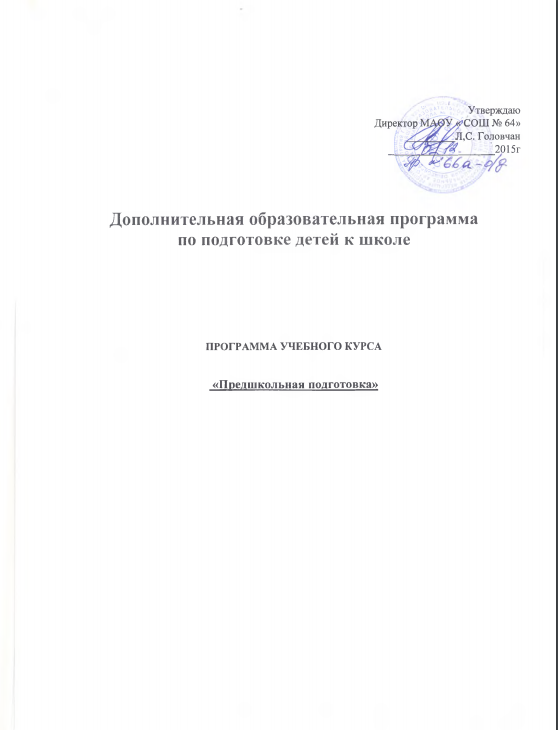 Раздел 1. Целевой раздел           1.    Пояснительная записка      Главная цель подготовки детей к школе – формирование компетенций дошкольников, которые необходимы для успешной самореализации ребёнка в начальной школе, предотвращения стрессов, комплексов, которые могут нивелировать желание учиться на все последующие годы.  В соответствии с комплексной модернизацией образования и с целью обеспечения равных стартовых возможностей для образования детей перед школой и введена программа дополнительного образования «Подготовка детей к школе».Дополнительная общеразвивающая программа (далее Программа) «Подготовка детей к школе» социально - педагогической направленности разработана в соответствии с-   Федеральным законом от 29 декабря 2012 г. № 273-ФЗ «Об образовании в Российской Федерации», -  приказа Министерства образования и науки Российской Федерации «Об утверждении порядка организации и осуществления образовательной деятельности по дополнительным общеразвивающим программам» № 1008 от 29.08.2013 г.,-  на основе приказа Министерства  образования  и науки РФ от 17.10.2013г № 1155 « Об утверждении  федерального  государственного  образовательного  стандарт дошкольного образования,»
- на основе Федерального закона "Об основных гарантиях прав ребенка в Российской Федерации" от 24.07.1998 N 124-ФЗ- на основании  Приказа  № 1014 от 30 августа 2013года «Об утверждении порядка и осуществления образовательной деятельности по основным общеобразовательным  программам – образовательным программам дошкольного образования»- Устава МАОУ СОШ № 64      Данная программа предназначена для подготовки к школе детей не зависимо от  территории обслуживания, закреплённой за МАОУ «СОШ № 64» , на основании договорных отношений с родителями ( законными представителями )Актуальность и целесообразность созданияпрограммы дополнительной образования «Подготовка к школе»Созданием данной образовательной программы послужил социальный запрос родителей и школы. Готовность к обучению в школе принято рассматривать как физиологическую, психологическую и социально-личностную готовность к школьному обучению, т.е. такой уровень физического, психического и социального развития ребенка, который необходим для его здоровья. Все составляющие школьной готовности тесно взаимосвязаны, недостатки в формировании любой из них, так или иначе, сказываются на успешности обучения в школе. Подготовка детей к школе занимает особое место в системе образования. Проблема преемственности между дошкольным и начальным школьным образованием постоянно привлекает внимание, как педагогов системы дошкольных учреждений, так и учителей начальной ступени образования. И это не случайно. Ни для кого не секрет, что адаптационный период у детей, поступающих в первый класс, может растянуться не на один месяц, а многие из них с трудом адаптируются к новым условиям до конца первого года обучения. Особенно остро эта проблема стоит в настоящее время. Многие дети дошкольного возраста не имеют возможности посещать дошкольное учреждение. Во многих семьях не уделяется достаточного внимания развитию детей, упускается сензитивный период для формирования познавательных процессов, мотивационной, личностной и социально-психологической, эмоционально-волевой готовности к школе. В результате этих особенностей нашего времени дети, поступающие в 1 класс общеобразовательной школы, имеют разные стартовые возможности.Школа предъявляет к первокласснику довольно высокие требования. Ребенок дошкольного возраста должен быть готов не только к новым формам общения. У него должна быть развита мотивационная сфера, где любознательность выступает как основа познавательной активности, сформированы эмоционально-волевые и познавательные сферы психических функций. Будущий первоклассник должен владеть элементарными навыками универсальных учебных действий (УУД), коммуникативными и речевыми компетенциями. Развитие потенциальных возможностей ребенка посредством овладения УУД, предложенными федеральными стандартами начального общего образования, составляет основу начального образования. В связи с этим, создание предпосылок к школьному обучению является еще одной не менее важной целью программы.Интеллектуальная готовность ребенка (наряду с эмоциональной психологической готовностью) является приоритетной для успешного обучения в школе, успешного взаимодействия со сверстниками и взрослыми. Поступление ребёнка в школу – это ответственный и сложный момент в его жизни. При подготовке к школе необходимо учесть психологическую готовность к школьному обучению, сформировать у ребёнка те качества характера, которые помогут ему построить общение со сверстниками и выполнять правила школьной жизни, т.е. научить учиться. Ведущей целью подготовки к школе должно быть формирование у дошкольника качеств, необходимых для овладения учебной деятельностью, - любознательности, самостоятельности, прилежания. Ведущей деятельностью на занятиях является игровая, т.к. в ситуации дидактической игры ученик усваивает материал значительно успешнее.Ведущей деятельностью при подготовке детей к школе является игра. В игре ребенок очень быстро постигает возможности замены реального предмета игрушкой или схематическим изображением. Таким образом, игра на этом этапе становится символической по своему существу.Символическая игра – употребление ребенком символов, является одной из ступеней в развитии его мышления. Благодаря использованию символов, у ребенка формируется классифицирующее восприятие, развивается содержательная сторона интеллекта.Игровая деятельность способствует развитию произвольного внимания и произвольной памяти.Потребность в общении, в эмоциональном поощрении вынуждает ребенка в игре к целенаправленному, сосредоточенному запоминанию.Большое влияние игра оказывает на развитие речи. Игровая ситуация требует от каждого ребенка, включенного в нее, определенной способности к коммуникации. Возникающая в процессе игры потребность понимать словесные инструкции своих товарищей стимулирует его развитие речи.В игре ребенок учится использовать обобщенные значения слов, впервые открывает для себя отношения, существующие между людьми, начинает постигать определенные правила, принятые в обществе.Наряду с игрой существенную роль в психическом развитии детей старшего дошкольного возраста оказывает продуктивная деятельность – рисование, лепка, аппликация, конструирование. Каждая из перечисленных выше работ характеризуется направленностью на получение продукта, обладающего определенными заданными качествами. От ребенка требуется умение добиваться нужного результата даже в том случае, если сам процесс его мало привлекает.       Программа разработана в соответствии с основными требованиями существующих программ дошкольного обучения, одобренных и рекомендованных Министерством образования Российской Федерации. В основе программы лежит принцип преемственности и непрерывности дошкольного и начального общего образования, что способствует простому и естественному поступлению ребёнка в первый класс.Программа «Подготовка детей к школе» решает задачи общего развития будущего первоклассника, его физических, социальных и психологических функций, необходимых для систематического обучения в школе. Цель программы:- успешная адаптация детей дошкольного возраста к новым образовательным условиям и создание условий гуманного (комфортного) перехода с одной образовательной ступени на другую.Содержание программы «Подготовка детей к школе» ориентировано на: обеспечение самоопределения личности, создание условий для ее самореализации; формирование у обучающегося адекватной современному уровню знаний и уровню образовательной программы картины мира; формирование человека и гражданина, интегрированного в современное ему общество и нацеленного на совершенствование этого общества;направлено на: создание условий для развития личности ребенка; развитие мотивации личности ребенка к познанию и творчеству; обеспечение эмоционального благополучия ребенка; приобщение обучающихся к общечеловеческим ценностям; профилактику асоциального поведения; создание условий для самоопределения, творческой самореализации личности ребенка, его интеграции в системе мировой и отечественной культуры; укрепление психического и физического здоровья ребёнка.Задачами программы подготовки детей к школе «Подготовка детей к школе» являются:- формирование положительного отношения к учению;- формирование познавательного интереса, желания узнавать новое;- формирование адекватной возрастному уровню картины мира;- развитие логики;- анализ, синтез, сравнение, обобщение, классификация;- развитие фантазии и творческих способностей;- развитие речи;- умение излагать свои мысли, строить простейшие умозаключения;- развитие памяти и внимания;- развитие умения устанавливать отношения со сверстниками и взрослыми, формировать положительную самооценку;- создание предпосылок к школьному обучению;- формирование предпосылок УДД (универсальных учебных действий);Программа построена с учётом возрастных возможностей детей. Большое внимание уделено решению творческих задач - самостоятельное определение способа решения, поиск и нахождение закономерностей, ранее не известных, но необходимых при проектировании, решении задач, содержащих поисковые творческие элементы.Формирование положительного отношения к учению достигается подбором занимательных заданий и упражнений, позволяющих ребёнку через игровую деятельность лучше усваивать сложный материал. Интересные сюжеты превращают занятие в увлекательную игру. Игры помогают снять напряжение, переключить внимание ребёнка с одного задания на другое. Динамические переменки позволяют переключать активность детей.Занятия проходят в игровой свободной форме. Дети сидят за столами лишь недолгое время, необходимое на выполнение какого-либо конкретного задания, что с одной стороны приучает их к дисциплине, с другой – не утомляет.В возрасте 6 лет ребёнок продолжает совершенствоваться через игру, поэтому игровые образовательные технологии являются ведущими во всех разделах учебно-познавательного блока программы, а предлагаемые детям знания выступают в качестве средства развития личности ребёнка – дошкольника.Для успешной реализации программы подготовки детей к школе используются различныепедагогические технологии:- игровые, т.к.ведущей деятельностью для детей дошкольного возраста является игровая;- информационно-коммуникационные – обеспечивают наглядность, доступность, устойчивый интерес к познанию нового, представляют новые возможности добычи информации;- технологии деятельностного метода, развития критического и творческого мышления, которые обеспечивают самостоятельный поиск новых знаний на основе имеющихся знаний и опыта ребёнка.Ориентация на самостоятельную деятельность ребёнка органично сочетается с групповыми методами работы.Формы оценки и контроля усвоения учебной программы: психолого–педагогическая диагностика учащихся на начальном и завершающем этапе, промежуточная диагностика.Пространство занятий готовит малыша к общению в школьном коллективе, учит доказывать свою точку зрения, с одной стороны, а с другой - быть терпеливыми и мудрыми с окружающими людьми. Дети учатся усидчивости и дисциплине, необходимой в школе, постепенно привыкая к тому, что в классе необходимо слушать учителя и трудиться. Занятия проходят в комфортной атмосфере, в которой педагог находит индивидуальный подход к каждому ребёнку, помогает развить ему творческий потенциал.Раздел 2. Содержательный раздел2.1. Общая характеристика программы дополнительного образования «Подготовка детей к школе»Основные положения программы:1. подготовка к школе носит развивающий характер;2. не допускает дублирования программ первого класса;3. помогает освоить специфику социальных отношений (в семье, со сверстниками, с взрослыми);4. обеспечивает формирование ценностных установок;5. ориентирует не на уровень знаний, а на развитие потенциальных возможностей ребенка, на зону его ближайшего развития;6. обеспечивает постепенный переход от непосредственности к произвольности;7. организует и сочетает в единой смысловой последовательности продуктивные виды деятельности;8. готовит переход от игровой к творческой, учебной деятельности, в том числе в сотрудничестве со сверстниками и взрослыми;9. инвариативна и готовит к любой системе школьного образования. 	

Основные принципы построения программы:- общее развитие с учетом индивидуальных возможностей и способностей;- развитие творческой деятельности;- развитие личностных компетенций;- поддержка и сохранение здоровья;- формирование духовно-нравственных установок и ориентаций;- развитие устойчивой психологической адаптации к новым условиям образования;-сотворчество обучающих, обучающихся и родителей. 

Содержание подготовки к обучению строится на таких принципах, как:учёт возрастных и индивидуальных особенностей ребенка; систематичность и последовательность; вариантность и вариативность; доступность и достаточность;наглядность; достоверность; комплексность; взаимосвязь с окружающим миром;использование произведений искусства, интеграция всех видов искусства, произведений детского творчества; разнообразие игровых и творческих заданий;многообразие видов художественно-творческой деятельности (игровая, музыкальная, художественно-речевая, театрализованная). 
Ценностные ориентирыНа основании требований к ребенку, изложенных в основных документах дошкольного и начального общего образования (федеральные государственные требования к структуре основной общеобразовательной программы дошкольного образования и федеральный государственный образовательный стандарт начального общего образования), подготовлен портрет дошкольника, поступающего первый класс. 
Портрет дошкольника, поступающего в первый классРебенок, поступающий в первый класс, обладает следующими качествами: 
- физически развит, владеет основными культурно-гигиеническими навыками;- самостоятельно одевается, раздевается; ухаживает за одеждой и обувью;- соблюдает элементарные правила здорового образа жизни; ухаживает за растениями, животными, игрушками, книгами; 
- знает первичные сведения о себе, семье, обществе, государстве, мире и природе; 
- владеет средствами общения и способами взаимодействия с взрослыми и сверстниками;- использует вербальные и невербальные способы общения;- владеет диалогической речью и конструктивными способами взаимодействия с детьми и взрослыми;- осознанно и произвольно строит речевое высказывание в устной форме.
                    2.2. Результаты освоения программы дополнительного образования«Подготовка детей к школе»В ходе освоения содержания программы обеспечиваются условия для достижения обучающимися следующих личностных, метапредметных и предметных результатов. Личностные УУД:мотивационные и коммуникативные;формирование Я – концепции и самооценки при подготовке к обучению в школе;положительное отношение к школьному обучению.
Метапредметные результаты

Познавательные УУД:знаково-символическое моделирование и преобразование объектов; анализ объектов с целью выделения признаков (существенных, несущественных); синтез как составление целого из частей, в том числе с самостоятельным достраиванием, выполнением недостающих элементов; сравнение и сопоставление; выделение общего и различного; осуществление классификации; установление аналогии; самостоятельный выбор способов задач в зависимости от конкретных условий; осознанное и произвольное построение речевого высказывания в устной форме. 

Регулятивные УУД:осуществление действия по образцу и заданному правилу; сохранение заданной цели; умение видеть указанную ошибку и исправлять ее по указанию взрослого; осуществление контроля своей деятельности по результату; умение адекватно понимать оценку взрослого и сверстника. 

Коммуникативные УУД:овладение определенными вербальными и невербальными средствами общения; эмоционально-позитивное отношение к процессу сотрудничества с взрослыми и сверстниками; ориентация на партнера по общению; умение слушать собеседника; задавать вопросы. 

Предметные результаты
Ребенок научится: 
- распознавать первый звук в словах; 
- внимательно слушать литературные произведения; 
- называть персонажей, основные события; 
- отвечать на вопросы учителя по содержанию, делать элементарные выводы; 
- пересказывать произведение близко к тексту, по ролям, по частям; 
- составлять элементарный рассказ по серии картинок; 
- обсуждать нравственные стороны поступков людей; 
- участвовать в коллективных разговорах; 
- использовать принятые нормы вежливого речевого общения; 
- различать геометрические фигуры по форме (треугольник, круг, квадрат), по цвету, по размеру; 
- считать от 0 до 9 и в обратном направлении; 
- определять количество предметов в пределах 10, соотносить количество с цифрами; 
- ориентироваться в пространстве; 
- ориентироваться в тетради в клетку; 
- выполнять элементарные рисунки на клетчатой бумаге; 
- правильно использовать кисть при рисовании; 
- выполнять элементарный орнамент в полосе; 
- использовать элементарные приемы лепки (оттягивание, прищипывание, загибание, скатывание, сплющивание и т.д.). 

Ребенок получит возможность научиться:устанавливать речевые контакты с взрослыми и детьми (обращаться по имени, по имени и отчеству, вежливо выражать просьбу, извиняться, благодарить за услугу, говорить спокойным дружелюбным тоном);различать гласные и согласные звуки и соотносить их с буквами; 
различать малые фольклорные жанры (загадки, скороговорки, чистоговорки, колыбельные, потешки);
устанавливать количественные отношения в натуральном ряду чисел в прямом и обратном направлении; 
присчитывать и отсчитывать по одному, по два; 
использовать основные правила построения линейного орнамента; 
различать изделия хохломского промысла, гжельского, дымковского и др.Критерии и индикаторы эффективности реализации учебной программы:- сформированная мотивационная готовность к учебной деятельности;- развитая функция произвольного поведения;- овладение детьми основными компонентами учебной деятельности (умение принимать учебную задачу, планировать свою деятельность, контролировать её ход, правильно оценивать её результаты);- сформированность индивидуальных учебно-познавательных умений (умений наблюдать, «слушать» и «слышать», смотреть и видеть, воспринимать и понимать речь взрослого, сверстников, воспринимать и понимать язык художественной литературы, умений следовать инструкции, умений умственной деятельности: обобщать, сравнивать, анализировать, классифицировать и др.);- сформированность умений взаимодействия со сверстниками в процессе фронтальных форм организации деятельности (умение относить к себе учебную задачу, работать в общем темпе и ритме, способность слышать и понимать речь сверстников);- развитость разнообразных практических умений (двигательных, игровых трудовых, графических, социально-нравственных и др.)2.3. Содержание программы дополнительного образования«Подготовка к школе»Программа дополнительного образования «Подготовка к школе»
рассчитана на будущих первоклассников – детей дошкольного возраста 6-7 лет.2 часа в неделю – обучение грамоте и развитие речи «Грамотейка» - 64 часа в год;2 часа в неделю – подготовка руки к письму «Волшебные пальчики» - 64 часа в год;2 часа в неделю – математика и конструирование «Математические ступеньки», в количестве 64 часа за год.Занятия систематизированы по 3 направлениям:«Подготовка к обучению чтению» курс «Обучение грамоте»«Подготовка к обучению письму»«Математические ступеньки»Календарный учебный графикЗанятия группы по подготовке детей к  школе  проводятся два раза в неделю. Продолжительность занятия – 30 минут. Количество занятий – 3.Всего 192 занятия в течение 9 месяцев (С сентября по май с учётом календарных каникул в конце каждой учебной четверти).Начинаются занятия проведением родительского собрания в сентябре.Основная форма организации работы - игровая, так как именно в игре развиваются творческие способности личности.Характер воздействия на дошкольника должен соответствовать его возрастным и психологическим особенностям – его образному мышлению, поведению, расположенности к игровой деятельности. Игра на занятии приближает условия обучения в школе к условиям детского сада. Как показывают исследования, в ситуации дидактической игры ученик усваивает материал значительно успешнее.При реализации данной образовательной программы применяются словесные, наглядные, игровые и практические приемы и методы взаимодействия взрослого и ребенка (введение игрового персонажа, подвижные игры, экспериментирование, моделирование, занимательные упражнения, графические, фонематические, грамматические игры, игры на развитие внимания, памяти)На занятиях с будущими первоклассниками используются следующие  виды работ:- беседы, использование загадок, задач, занимательных стихов;- инсценировка сказок, дидактическая игра;- подвижные музыкальные паузы, физминутки;- заочные экскурсии и путешествия.- разнообразный дидактический материал (подвижная азбука (наборное полотно и карточки с буквами, с цифрами); фланелеграф; индивидуальные разрезные наборы букв и цифр; картинки с цветным изображением звуков (красный - гласный, синий - согласный, зеленый - согласный мягкий); предметные картинки для составления предложений и задач; сюжетные картинки для составления рассказов; тетради в клетку; мнемотаблицы; рабочие листы - прописи букв, цифр).Способы проверки освоения программы – мониторинг освоения детьми содержания дополнительной образовательной программы с помощью игровых заданий.Форма подведения итогов по реализации дополнительной образовательной программы «Подготовка к школе» – открытое занятие для родителей.3.Организационный раздел3.1. Учебный план занятий «Подготовка детей к школе»Цели и задачи курса «Обучение грамоте»Курс «Обучение грамоте» нацелен на разностороннее развитие ребенка посредством различных видов деятельности, выполняющий функции развития:связной речи;фонетического слуха;творческого мышления;мелкой моторики движений;мышц двигательного аппарата руки;двигательных и зрительных факторов как единого целого действия.Содержание курса позволяет организовать работу по трем направлениям:развитие связной речи;подготовка к обучению чтению;подготовка к обучению письму.Таким образом, курс «Обучение грамоте» решает задачи подготовки детей к обучению чтению, письму и совершенствованию связной речи ребенка.Дети получат возможность научиться:правильно произносить все звуки;выделять из слов звуки;отлично и ясно произносить слова;выделять слова и предложения из речи;орфоэпические нормы произношения;раскрыть смысл несложных слов;давать описание знакомого предмета;пересказать сказку, рассказ по опорным иллюстрациям;составлять предложения по опорным словам, по заданной теме;работать на листе бумаги сверху вниз и слева направо.Содержание программного материала.Речевое развитие.обучение рассказыванию по заданной теме.чтение сказок, стихотворений, из пересказ, инсценирование, заучивание.чистоговорки, скороговорки, загадки, пословицы, считалки, на каждом занятии игры.Подготовка к обучению чтению.предложение и слово.звук.чистоговорки, скороговорки, загадки, пословицы, считалки , на каждом занятии игры.Подготовка к обучению письму.-  знакомство с тетрадью, ее разлиновкой.- горизонтальная и вертикальная линия.- графические упражнения.- штриховка.- пальчиковые игры.- росчерки.- правила посадки при письме.Перед началом изучения курса «Обучение грамоте» обязательно следует организовать индивидуальную встречу детей с логопедом. Результаты обследования сообщить родителям. Распределить определенные игровые упражнения для индивидуальных и коллективных занятий с детьми.Пояснительная записка по практическому курсу«Грамотейка»( развитие речи и подготовка к обучению грамоте).Курс развития речи и подготовка к обучению грамоте дошкольников 6 лет является начальным звеном непрерывного курса «Обучение грамоте».Общая цель программы - подготовить в ходе обучения функционально - грамотную личность, как показатель качественного обучения. Одним из способов достижения этой цели видится создания непрерывных курсов. Непрерывность же на границе* детский сад- школа* обеспечивает преемственность в обучении. В связи с этим одна из целей настоящей программы - описание первого, начального звена непрерывного курса русского языка и обеспечение преемственности с нашими программами для начальной и средней школы.Актуализация.Развитие дошкольника ведётся по четырём основным линиям:1.Линия формирования произвольного поведения;2.Линия овладения средствами и эталонами познавательной деятельности;3.Линия перехода от эгоцентризма к умению видеть мир с точки зрения других людей;4.Линия мотивационной готовности.Особенностью программы является использование элементов логопедической методики для детей дошкольного возраста, цель которой - предупреждениеошибок в чтении и письмеЦель курса - всестороннее развитие личности ребенка, его ценностных представлений об окружающем мире, кругозора, интеллекта, личностных качеств.Задачи обучения:1.Формирование мотивации учения и интереса к процессу обучения.2.Развитие наглядно- образного и формирование словесно- логического мышления, умение делать выводы, обосновывать свои суждения.3.Формирование приёмов умственных действий - анализа, синтеза. Сравнения, обобщения.4.Развитие памяти, внимания, воображения, мышления.Развитие умения работать в коллективе.Развитие умений говорения и слушания, чтения.Развитие интереса и внимания к слову, речи.Обогащение активного, пассивного, потенциального словаря.Развитие владения звуком, слогом, словом, словосочетанием, предложением.Расширение представлений об окружающем мире.Решение этих задач осуществляется в процессе занятий по развитию речи и по подготовке к обучению грамоте с детьми 6 лет.Содержание работы:Развитие связной речи:-  обучение ответам на вопросы, диалогической речи;- обучение подробному пересказу текста по зрительной опоре;- обучение составлению рассказа-описания, рассказа по сюжетной картинке, по серии картинок;«чтение» и составление слогов и слов с помощью условных звуковых обозначений.Лексическая работа:- обогащение словарного запаса детей;- обучение употреблению новых слов в собственной речи (конструирование словосочетаний и предложений).Развитие звуковой культуры речи:- знакомство с органами артикуляции, способами произнесения- звука, его условным обозначением;- знакомство с классификацией звуков: согласные и гласные звуки; твердые и мягкие, звонкие и глухие согласные.Развитие фонематического слуха:- выделение звука в начале, конце и середине слова,-  определение положения звука в слове;- выделение в слове гласных звуков, согласных звуков, твердых, мягких, звонких, глухих согласных.Обучение звуко - слоговому анализу:- звуковой анализ состава слогов и слов;- дифференциация понятий «звук» и «буква»;- соотнесение букв и звуков.Работа по развитию мелкой моторики руки (штриховка, обведение по контуру).В течение обучения проводится целенаправленная работа по развитию мышления, внимания, памяти. На занятиях используются специальные задания на: выявление признаков сходства и различия между двумя и более предметами; выделение одинаковых предметов из группы предметов; выделение лишнего предмета; объединение различных предметов в группы; выявление логических несоответствий в рисунке или рассказе и т.д.К концу обучения дети получат возможность получить следующие знания и умения:1. Звуки:- Знать понятие «звук»; органы артикуляции, способы произнесения звука, его условное обозначение.- Знать акустические характеристики звука: согласные и гласные звуки; твердые и мягкие, звонкие и глухие согласные.- Уметь выделять в слове гласных звуков, согласных звуков, твердых, мягких, звонких, глухих согласных.- Уметь выделять звук в начале, конце и середине слова, определять положения звука в слове.- Уметь проводить звуковой анализ состава слогов и слов.- Уметь читать и составлять слоги.2. Слоги:- Знать понятие «слог».- Уметь проводить слоговой анализ слов.- Уметь подбирать слова на заданное количество слогов.- Уметь выделять в словах первый и последний слог.- Уметь подбирать слова на заданный слог.- Уметь составлять прямые и обратные слоги.- Уметь печатать слоги.3. Слова:- Уметь выявлять различия в звуковом (слоговом) составе двух слов.- Уметь составлять слова из звуков и слогов, из первых (последних) звуков или слогов в названии картинок.- Уметь изменять слова путем замены, перестановки, добавления, исключения звуков или слогов.- Уметь выявлять повторяющиеся в словах слоги с последующим их добавлением к другим словам.- Уметь восстанавливать нарушенную последовательность звуков или слогов в структуре слова.- Уметь последовательно преобразовывать слова в другие слова путем неоднократного изменения его звукового и слогового состава.- Уметь печатать слова, состоящие из одного и двух слогов.4. Буквы:- Знать буквы.- Знать дифференсацию понятий «звук» и«буква».- Знать согласные и гласные буквы.- Уметь соотносить букву и звук.5. Связная устная речь.- Уметь отвечать на вопросы, диалогической речи.- Уметь составлять предложения.- Уметь составлять рассказ-описание по сюжетной картинке, по серии картинок.    Календарно-тематическое планирование занятий«Грамотейка» (64 ч) и «Волшебные пальчики» (64 ч)Занятия по обучению детей грамоте (чтению и письму) неразрывно связаны между собой. На первом занятии ребята знакомятся со звуком и буквой, а на втором, в этот же день, знакомятся с элементами этой буквы, штрихуют её, учатся печатать её, пишут в прописи. Поэтому темы занятий «Грамотейка» и «Волшебные пальчики» идут попарно. «Математические ступеньки»Цели и задачи:научить детей в период подготовки к школе счету, чтобы подвести их к понятию числа.целенаправленное и систематическое развитие познавательных способностей через развитие познавательных процессов: восприятия, воображения, памяти, мышления, внимания.В содержании объединены 3 линии:арифметическая;геометрическая;содержательно-логическая.Основные методы: практические, дидактическая игра, моделирование.В конце изучаемого курса дети получат возможность научиться:• название однозначных чисел;считать до 10 и обратно;сравнить количество предметов;определять число предметов заданной совокупности и устно обозначать результат числом;знать название основных геометрических фигур:
♦ треугольник;          ♦ прямоугольник;             ♦ круг;различать геометрические фигуры и находить их прообразы в окружающей действительности;проводить простейшие логические рассуждения:           ♦ сравнить объекты;          ♦ проводить классификацию предметов по заданным признакам;          ♦ выявлять несложные закономерности и исследовать их для выполнения задания.Рабочая программа по курсу «математические ступеньки»3.2. Кадровое обеспечение     Занятия по подготовке детей  к  школе  проводят учителя начальных классов    МАОУ СОШ № 64.   3.3.Материально-техническое обеспечениеОборудование и наглядный материалС учетом возрастных особенностей детей на занятиях используется богатая красочная наглядность, счетный материал, при проведении подвижных игр и физкультминуток - музыкальное сопровождение:магнитофон;компьютер;проектор;музыкальные записи, сказки;иллюстрации сказок, сказочные персонажи;игрушки;предметные картинки;схемы звуков, слов, предложений;геометрические фигуры;карточки с цифрами;листы бумаги, цветные карандаши.Учебный курсИтогоИтогоОбучение грамоте и развитие речи«Грамотейка»Подготовка руки к письму «Волшебные пальчики»2        26464«Математические ступеньки»264Максимальный объём учебнойнагрузки детей за неделю6_Максимальный объём учебнойнагрузки детей за год_192 ЗАНЯТИЯКОЛ-ВО ЧАСОВНАЗВАНИЕ РАЗДЕЛАТЕМА ЗАНЯТИЯНаправление работы. Развивающий аспект.1-21-22ч2чДобуквенный период(10 ч чтения и 10 ч письма))Развитие связной речи. Рассказ по картинке.Знакомство с тетрадью Строка. Косая линия.Штриховка.Развитие внимания, зрительной и слуховой памяти, мышления, воображения, фонематического слуха, рефлексии.3-43-42ч2чДобуквенный период(10 ч чтения и 10 ч письма))Развитие связной речи. Рассказ по картинке.Знакомство с тетрадью Строка. Косая линия.Штриховка.Развитие внимания, зрительной и слуховой памяти, мышления, воображения, фонематического слуха, рефлексии.Развитие навыка правильной посадки, положения при письме.5-65-62ч2чДобуквенный период(10 ч чтения и 10 ч письма))Составление предложений по схеме.Знакомство с тетрадью. Строка. Косая линия.Штриховка.Развитие внимания, зрительной и слуховой памяти, мышления, воображения, фонематического слуха, рефлексии.Развитие навыка правильной посадки, положения при письме.7-87-82ч2чДобуквенный период(10 ч чтения и 10 ч письма))Слог. Деление слов на слоги.Знакомство с тетрадью. Строка. Косая линия.Штриховка. Элементы букв.Развитие внимания, зрительной и слуховой памяти, мышления, воображения, фонематического слуха, рефлексии.Развитие навыка правильной посадки, положения при письме.9-109-102ч2чДобуквенный период(10 ч чтения и 10 ч письма))Ударение. Ударный и безударный слоги. Знакомство с тетрадью Строка. Косая линия.Штриховка. Элементы букв.Развитие внимания, зрительной и слуховой памяти, мышления, воображения, фонематического слуха, рефлексии.Развитие навыка правильной посадки, положения при письме.1-21-22ч2чБуквенный период(45 ч чтения и 45 ч письма)Понятие буквы и звука.Элементы букв.Развитие внимания, зрительной и слуховой памяти, мышления, воображения, фонематического слуха, рефлексии. Развитие мелкой моторики руки, мышц кисти руки, аккуратности и прилежности.3-43-42ч2чБуквенный период(45 ч чтения и 45 ч письма)Гласные и согласные звуки.Элементы букв.Развитие внимания, зрительной и слуховой памяти, мышления, воображения, фонематического слуха, рефлексии. Развитие мелкой моторики руки, мышц кисти руки, аккуратности и прилежности.551ч1чБуквенный период(45 ч чтения и 45 ч письма)Буква и звук а.Письмо буквы «А».Развитие внимания, зрительной и слуховой памяти, мышления, воображения, фонематического слуха, рефлексии. Развитие мелкой моторики руки, мышц кисти руки, аккуратности и прилежности.661ч1чБуквенный период(45 ч чтения и 45 ч письма)Буква и звук о.Письмо буквы «О»Развитие внимания, зрительной и слуховой памяти, мышления, воображения, фонематического слуха, рефлексии. Развитие мелкой моторики руки, мышц кисти руки, аккуратности и прилежности.771ч1чБуквенный период(45 ч чтения и 45 ч письма)Буква и звук у. Чтение слогов и слов с изученными буквами.Письмо буквы «У».Развитие внимания, зрительной и слуховой памяти, мышления, воображения, фонематического слуха, рефлексии.Развитие мелкой моторики руки, мышц кисти руки, аккуратности и прилежности.881ч1чБуквенный период(45 ч чтения и 45 ч письма)Буква и звук «И». Чтение слогов.Письмо буквы «И».Развитие внимания, зрительной и слуховой памяти, мышления, воображения, фонематического слуха, рефлексии.Развитие мелкой моторики руки, мышц кисти руки, аккуратности и прилежности.991ч1чБуквенный период(45 ч чтения и 45 ч письма)Буква и звук э. Чтение слогов и слов с изученными буквами.Письмо буквы «Э».Развитие внимания, зрительной и слуховой памяти, мышления, воображения, фонематического слуха, рефлексии.Развитие мелкой моторики руки, мышц кисти руки, аккуратности и прилежности.10101ч1чБуквенный период(45 ч чтения и 45 ч письма)Буква и звук ы.Письмо буквы «Ы».Развитие внимания, зрительной и слуховой памяти, мышления, воображения, фонематического слуха, рефлексии.Развитие мелкой моторики руки, мышц кисти руки, аккуратности и прилежности.11111ч1чБуквенный период(45 ч чтения и 45 ч письма)Буква «Н», звуки н, н'. Чтение слогов и слов с изученными буквами.Письмо буквы «Н» , слогов.Развитие внимания, зрительной и слуховой памяти, мышления, воображения, фонематического слуха, рефлексии.Развитие мелкой моторики руки, мышц кисти руки, аккуратности и прилежности.12-1312-132ч2чБуквенный период(45 ч чтения и 45 ч письма)Составление слогов с изученными буквами.Письмо изученных букв, слогов.Развитие внимания, зрительной и слуховой памяти, мышления, воображения, фонематического слуха, рефлексии.Развитие мелкой моторики руки, мышц кисти руки, аккуратности и прилежности.14-1514-152ч2чБуквенный период(45 ч чтения и 45 ч письма)Твердые и мягкие согласные. Чтение слогов и слов с изученными буквами.Письмо изученных букв, слогов.Развитие внимания, зрительной и слуховой памяти, мышления, воображения, фонематического слуха, рефлексии.Развитие мелкой моторики руки, мышц кисти руки, аккуратности и прилежности.16161ч1чБуквенный период(45 ч чтения и 45 ч письма)Буква «Р», звуки р, р'. Чтение слогов и слов с изученными буквами. Письмо буквы «Р», слогов с этой буквой.Развитие внимания, зрительной и слуховой памяти, мышления, воображения, фонематического слуха, рефлексии.Развитие мелкой моторики руки, мышц кисти руки, аккуратности и прилежности.17171ч1чБуквенный период(45 ч чтения и 45 ч письма)Буква «Л», звуки л, л'. Чтение слогов и слов с изученными буквами. Письмо буквы «Л», слогов с этой буквой.Развитие внимания, зрительной и слуховой памяти, мышления, воображения, фонематического слуха, рефлексии.Развитие мелкой моторики руки, мышц кисти руки, аккуратности и прилежности.18181ч1чБуквенный период(45 ч чтения и 45 ч письма)Буква «М», звуки м, м'. Чтение слогов и слов с изученными буквами.Письмо буквы «М», слогов с этой буквой.Развитие внимания, зрительной и слуховой памяти, мышления, воображения, фонематического слуха, рефлексии.Развитие мелкой моторики руки, мышц кисти руки, аккуратности и прилежности.19-2019-202ч2чБуквенный период(45 ч чтения и 45 ч письма)Звонкие и глухие согласные. Чтение слогов и слов с изученными буквами.Письмо изученных букв.Развитие внимания, зрительной и слуховой памяти, мышления, воображения, фонематического слуха, рефлексии.Развитие мелкой моторики руки, мышц кисти руки, аккуратности и прилежности.21211ч1чБуквенный период(45 ч чтения и 45 ч письма)Буква «П», звуки п, п'. Чтение слогов и слов с изученными буквами.Письмо буквы «П», слогов с этой буквой.Развитие внимания, зрительной и слуховой памяти, мышления, воображения, фонематического слуха, рефлексии.Развитие мелкой моторики руки, мышц кисти руки, аккуратности и прилежности.22221ч1чБуквенный период(45 ч чтения и 45 ч письма)Буква «Б», звуки б, б'. Чтение слогов и слов с изученными буквами Письмо буквы «Б», слогов с этой буквой.Развитие внимания, зрительной и слуховой памяти, мышления, воображения, фонематического слуха, рефлексии.Развитие мелкой моторики руки, мышц кисти руки, аккуратности и прилежности.23231ч1чБуквенный период(45 ч чтения и 45 ч письма)Буква «Т», звуки т, т'. Чтение слогов и слов с изученными буквами Письмо буквы «Т», слогов с этой буквой.Развитие внимания, зрительной и слуховой памяти, мышления, воображения, фонематического слуха, рефлексии.Развитие мелкой моторики руки, мышц кисти руки, аккуратности и прилежности.24241ч1чБуквенный период(45 ч чтения и 45 ч письма)Буква «Д», звуки д, д'. Чтение слогов и слов с изученными буквами. Письмо буквы «Д», слогов с этой буквой.Развитие внимания, зрительной и слуховой памяти, мышления, воображения, фонематического слуха, рефлексии.Развитие мелкой моторики руки, мышц кисти руки, аккуратности и прилежности.25251ч1чБуквенный период(45 ч чтения и 45 ч письма)Буква «К», звуки к, к'. Чтение слогов и слов с изученными буквами. Письмо буквы «К», слогов с этой буквойРазвитие внимания, зрительной и слуховой памяти, мышления, воображения, фонематического слуха, рефлексии.Развитие мелкой моторики руки, мышц кисти руки, аккуратности и прилежности.26261ч1чБуквенный период(45 ч чтения и 45 ч письма)Буква «Г» звуки г, г'. Чтение слогов и слов с изученными буквами.Письмо буквы «Г», слогов с этой буквой.Развитие внимания, зрительной и слуховой памяти, мышления, воображения, фонематического слуха, рефлексии.Развитие мелкой моторики руки, мышц кисти руки, аккуратности и прилежности.27271ч1чБуквенный период(45 ч чтения и 45 ч письма)Буква «В», звуки в, в'. Чтение слогов и слов с изученными буквами. Письмо буквы «Ф», слогов с этой буквой.Развитие внимания, зрительной и слуховой памяти, мышления, воображения, фонематического слуха, рефлексии.Развитие мелкой моторики руки, мышц кисти руки, аккуратности и прилежности.28281ч1чБуквенный период(45 ч чтения и 45 ч письма)Буква «Ф», звуки ф, ф'. Чтение слогов и слов с изученными буквами.Письмо буквы «Ф», слогов с этой буквой.Развитие внимания, зрительной и слуховой памяти, мышления, воображения, фонематического слуха, рефлексии.Развитие мелкой моторики руки, мышц кисти руки, аккуратности и прилежности.29291ч1чБуквенный период(45 ч чтения и 45 ч письма)Буква «З», звуки з, з'. Чтение слогов и слов с изученными буквами.Письмо буквы «З», слогов с этой буквой.Развитие внимания, зрительной и слуховой памяти, мышления, воображения, фонематического слуха, рефлексии.Развитие мелкой моторики руки, мышц кисти руки, аккуратности и прилежности.30301ч1чБуквенный период(45 ч чтения и 45 ч письма)Буква «с», звуки с, с'. Чтение слогов и слов с изученными буквами.Письмо буквы «С», слогов с этой буквой.Развитие внимания, зрительной и слуховой памяти, мышления, воображения, фонематического слуха, рефлексии.Развитие мелкой моторики руки, мышц кисти руки, аккуратности и прилежности.31311ч1чБуквенный период(45 ч чтения и 45 ч письма)Буква ж, звук ж. Чтение слогов и слов с изученными буквами.Письмо буквы «Ж», слогов с этой буквой.Знакомство с новым звуком, буквой, развитие речи, навыков слияния слогов в слова. Развитие мелкой моторики руки, мышц кисти руки, аккуратности и прилежности.32321ч1чБуквенный период(45 ч чтения и 45 ч письма)Буква «Ш» звук ш. Чтение слогов и слов с изученными буквами.Письмо буквы «Ш», слогов с этой буквой.Развитие внимания, зрительной и слуховой памяти, мышления, воображения, фонематического слуха, рефлексии.Развитие мелкой моторики руки, мышц кисти руки, аккуратности и прилежности.33-3433-342ч2чБуквенный период(45 ч чтения и 45 ч письма)Парные согласные. Чтение слогов и слов с изученными буквами.Письмо, печатание изученных букв, слогов, слов.Развитие внимания, зрительной и слуховой памяти, мышления, воображения, фонематического слуха, рефлексии.Развитие мелкой моторики руки, мышц кисти руки, аккуратности и прилежности.35351ч1чБуквенный период(45 ч чтения и 45 ч письма)Буква «Ц», звук ц. Чтение слогов и слов с изученными буквами.Письмо, печатание буквы «Ц»Развитие внимания, зрительной и слуховой памяти, мышления, воображения, фонематического слуха, рефлексии.Развитие мелкой моторики руки, мышц кисти руки, аккуратности и прилежности.36361ч1чБуквенный период(45 ч чтения и 45 ч письма)Буква «Й», звук й’. Чтение слогов и слов с изученными буквами.Письмо, штриховка буквы «Й».Развитие внимания, зрительной и слуховой памяти, мышления, воображения, фонематического слуха, рефлексии.Развитие мелкой моторики руки, мышц кисти руки, аккуратности и прилежности.37371ч1чБуквенный период(45 ч чтения и 45 ч письма)Буква «Х», звуки х, х'. Чтение слогов и слов с изученными буквами.Письмо, печатание буквы «Х».Развитие внимания, зрительной и слуховой памяти, мышления, воображения, фонематического слуха, рефлексии.Развитие мелкой моторики руки, мышц кисти руки, аккуратности и прилежности.38381ч1чБуквенный период(45 ч чтения и 45 ч письма)Буква «Ч», звук ч’. Чтение слогов и слов с изученными буквами.Письмо, печатание буквы «Ч».Развитие внимания, зрительной и слуховой памяти, мышления, воображения, фонематического слуха, рефлексии.Развитие мелкой моторики руки, мышц кисти руки, аккуратности и прилежности.39391ч1чБуквенный период(45 ч чтения и 45 ч письма)Буква «Щ», звук щ’. Чтение слогов и слов с изученными буквами.Письмо, штриховка буквы «Щ».Развитие внимания, зрительной и слуховой памяти, мышления, воображения, фонематического слуха, рефлексии.Развитие мелкой моторики руки, мышц кисти руки, аккуратности и прилежности.40401ч1чБуквенный период(45 ч чтения и 45 ч письма)Буквы «ъ» и «ь» знаки. Чтение слогов и слов с изученными буквами.Письмо, печатание букв «ь» и «ъ».Развитие внимания, зрительной и слуховой памяти, мышления, воображения, фонематического слуха, рефлексии.Развитие мелкой моторики руки, мышц кисти руки, аккуратности и прилежности.41411ч1чБуквенный период(45 ч чтения и 45 ч письма)Буквы ъ и ь знаки. Чтение слогов и слов с изученными буквами.Письмо, печатание букв «ь» и «ъ».Развитие внимания, зрительной и слуховой памяти, мышления, воображения, фонематического слуха, рефлексии.Развитие мелкой моторики руки, мышц кисти руки, аккуратности и прилежности.42421ч1чБуквенный период(45 ч чтения и 45 ч письма)Гласная буква «Я». Чтение слогов и слов с изученными буквами.Письмо, печатание буквы «Я».Развитие внимания, зрительной и слуховой памяти, мышления, воображения, фонематического слуха, рефлексии.Развитие мелкой моторики руки, мышц кисти руки, аккуратности и прилежности.43431ч1чБуквенный период(45 ч чтения и 45 ч письма)Гласная буква «Ё». Чтение слогов и слов с изученными буквами.Письмо, печатание буквы «Ё».Развитие внимания, зрительной и слуховой памяти, мышления, воображения, фонематического слуха, рефлексии.Развитие мелкой моторики руки, мышц кисти руки, аккуратности и прилежности.44441ч1чБуквенный период(45 ч чтения и 45 ч письма)Гласная буква «Е». Чтение слогов и слов с изученными буквами.Письмо, печатание буквы «Е»Развитие внимания, зрительной и слуховой памяти, мышления, воображения, фонематического слуха, рефлексии.Развитие мелкой моторики руки, мышц кисти руки, аккуратности и прилежности.45451ч1чБуквенный период(45 ч чтения и 45 ч письма)Гласная буква «Ю». Чтение и слогов и слов с изученными буквами.Письмо, печатание буквы «ЮРазвитие внимания, зрительной и слуховой памяти, мышления, воображения, фонематического слуха, рефлексии.Развитие мелкой моторики руки, мышц кисти руки, аккуратности и прилежности.1-51-55ч5 чЧтение и письмо(9ч чтения и 9 ч письма)Чтение и письмо букв и слогов. Игры «Доскажи словечко» , «Угадай слово»Письмо слогов.Развитие внимания, зрительной и слуховой памяти, мышления, воображения, фонематического слуха, рефлексии.Развитие мелкой моторики руки, мышц кисти руки, аккуратности и прилежности.661ч1чЧтение и письмо(9ч чтения и 9 ч письма)Чтение и письмо букв и слогов. Игра «Продолжи сказку»Письмо букв, слогов, слов.Развитие внимания, зрительной и слуховой памяти, мышления, воображения, фонематического слуха, рефлексии.Развитие мелкой моторики руки, мышц кисти руки, аккуратности и прилежности.771ч1 чЧтение и письмо(9ч чтения и 9 ч письма)Чтение и письмо букв и слогов. Игра «Составь загадку»Письмо букв, слогов, слов.Развитие внимания, зрительной и слуховой памяти, мышления, воображения, фонематического слуха, рефлексии.Развитие мелкой моторики руки, мышц кисти руки, аккуратности и прилежности.881ч1чЧтение и письмо(9ч чтения и 9 ч письма)Чтение и письмо букв и слогов. Игры «Подбери слова на заданный звук», «Угадай слово»Письмо букв, слогов, слов.Развитие внимания, зрительной и слуховой памяти, мышления, воображения, фонематического слуха.Развитие мелкой моторики руки, мышц кисти руки, аккуратности и прилежности.991ч1чЧтение и письмо(9ч чтения и 9 ч письма)Игра «Путешествие в стране букв»Закрепление изученного.Развитие речи, мышления, навыков письма.№№ДатаТема занятия.НАПРАВЛЕНИЕ РАБОТЫНАПРАВЛЕНИЕ РАБОТЫК-во часов№№ДатаТема занятия.познавательныйаспектразвивающийаспектК-во часов1.1.Сделай «так же», сделай «по-другому».Счёт предметов.Знакомство с тетрадью.Сравнение предметов по различным признакам.Клетка в тетради.Развитие внимания, зрительной памяти, мышления, ориентации в пространстве, расширение словарного запаса, рефлексии12.2.Найди «лишний предмет».Анализ объекта.Счёт предметов. Знакомство с тетрадью.Сравнение предметов по различным признакам: цвету, форме, размеру и т.д.Знакомство с правилами посадки при письме.Развитие внимания, зрительной памяти, мышления, ориентации в пространстве, развитие мелкой моторики, рефлексии13.3.Представление о пространственных отношениях (слева, справа). Счёт предметов. Знакомство с тетрадью.Понятия «лево-право». Соотношение числа и количества предметов.Знакомство с правилами посадки при письме и положении ручки и тетради.Развитие внимания, зрительной и смысловой памяти, логического мышления, ориентации в пространстве, развитие мелкой моторики, рефлексии14.4.Представление о пространственных отношениях (слева, справа, вверх, вниз). Знакомство с тетрадью.Понятия «лево-право». Соотношение числа и количества предметов.Знакомство с правилами посадки при письме и положении ручки и тетради.Развитие внимания, зрительной и смысловой памяти, логического мышления, ориентации в пространстве, развитие мелкой моторики, рефлексии15.5.Представление о пространственных отношениях (слева, справа, вверх, вниз, ближе, дальше).Понятия «ближе», «дальше».Развитие внимания, зрительной и смысловой памяти, логического мышления, ориентации в пространстве, развитие мелкой моторики, рефлексии16.6.Установление взаимнооднозначного соответствия предметов (образование пар). Отношение «столько же».Понятия «столько же», «больше», «меньше».Развитие внимания, зрительной и смысловой памяти, логического мышления, ориентации в пространстве, рефлексии17.7.Отношение «столько же». Счёт предметов.Понятие «столько же».Развитие внимания, зрительной и смысловой памяти, логического мышления, ориентации в пространстве, рефлексии18,9,10.8,9,10.Знакомимся с графическим образом цифр.Установление соответствия между количеством предметов и цифрой.Развитие внимания, зрительной и смысловой памяти, логического мышления, ориентации в пространстве, мелкой моторики, рефлексии311,12.11,12.Занятие-игра.Цифры и их графические образы.Развитие внимания, зрительной, слуховой и смысловой памяти, логического мышления, ориентации в пространстве, творческих способностей, речи, рефлексии213,14.13,14.Признаки предметов.Счёт предметов.Сравнение предметов по различным признакам.Развитие внимания, зрительной и смысловой памяти, логического мышления, ориентации в пространстве, мелкой моторики, рефлексии215.15.Признаки предметов.Сравнение длин предметов (визуально).Развитие внимания, зрительной и смысловой памяти, логического мышления,ориентации в пространстве, мелкой моторики, рефлексии116.16.Признаки предметов.Понятия «уже», «шире»,«короче», «длиннее».Развитие внимания, памяти, логического мышления, ориентации в пространстве, мелкой моторики, рефлексии117,18.17,18.«Давайте подумаем…»Счёт предметов.Установление закономерностей.Развитие внимания, памяти, логического мышления, ориентации в пространстве, мелкой моторики, рефлексии218.18.Сравнение предметов.Понятия «уже», «шире»,«короче», «длиннее».Развитие внимания, зрительной и смысловой памяти, логического мышления, ориентации в пространстве, мелкой моторики, рефлексии120.20.Размеры предмета.Сравнение и классификация предметов по различным признакамРазвитие внимания, зрительной и смысловой памяти, логического мышления, ориентации в пространстве, мелкой моторики, рефлексии121,22.21,22.Ориентируемся в пространстве.Перед. За. Между. Первый, второй..Задания на формирование пространствен-ныхпредставлений.Развитие внимания, памяти, логического мышления, ориентации в пространстве, мелкой моторики, рефлексии223,24.23,24.Снова о предмете в пространстве.Место предметов в пространстве, их взаимное расположение.Развитие внимания, памяти, логического мышления, воображения, ориентации в пространстве, мелкой моторики, рефлексии225.25.Сравниваем предметы.Отношения «столько же», «больше», «меньше».Развитие внимания, зрительной и смысловой памяти, логического мышления, ориентации в пространстве, мелкой моторики, рефлексии126.26.Занятие-игра.Закрепление изученного.Задания на ориентирование в пространстве, обобщение и классификацию, определение последовательности событий.Развитие внимания, памяти, мышления, быстроты реакции, воображения, рефлексии127-29Простейшие геометрические фигуры: круг,прямоугольник,квадрат,треугольник.Задания на определение геометрических фигурРазвитие внимания, памяти, мышления, быстроты реакции, воображения, рефлексии330.Числа от 1 до 10.□+1, □-1.Счёт до 10. Присчитывание и отсчитывание по 1.Развитие внимания, памяти, мышления, быстроты реакции, воображения, рефлексии131.Число и цифра 1.Знакомство с числом и цифрой 1.Понятия «один», «много».Развитие внимания, памяти, мышления, быстроты реакции, воображения.132.Число и цифра 2.Знакомство с числом и цифрой 2.Сравнение чисел 1 и 2.Развитие внимания, памяти, мышления, быстроты реакции, воображения.133.Число и цифра 3.Знакомство с числом и цифрой 3.Сравнение чисел.Развитие внимания, памяти, мышления, быстроты реакции, воображения.134.Путешествие в Четырёхугольную страну.Число и цифра 4.Знакомство с числом и цифрой 4.Сравнение чиселРазвитие внимания, памяти, мышления, быстроты реакции, воображения.135.Порядковый счёт в пределах 10. Число и цифра 5.Знакомство счислом ицифрой 5.Сравнениечисел.Развитие внимания, памяти, мышления, быстроты реакции, воображения.136.Название предыдущего и последующего числа. Сравнение смежных чисел. Число и цифра 6.Знакомство с числом и цифрой 6.Сравнение чисел.Развитие внимания, памяти, мышления, быстроты реакции, воображения.137.Дни недели. Число и цифра 7.Знакомство с числом и цифрой 7.Сравнение чисел.Развитие внимания, памяти, мышления, быстроты реакции, воображения138.Прямоугольник. Квадрат. Число и цифра 8.Знакомство с числом и цифрой 8.Сравнение чисел.Развитие внимания, памяти, мышления, быстроты реакции, воображения139.Видоизменение геометрических фигур. Число и цифра 9.Знакомство с числом и цифрой 9.Сравнение чисел.Развитие внимания, памяти, мышления, быстроты реакции, воображения140.Число и цифра 0. Упражнение в зарисовке геометрических фигур.Знакомство с числом и цифрой 0.Сравнение чисел.Развитие внимания, памяти, мышления, быстроты реакции, воображения141.Обратный счет 0-10-0.Знакомство с числом и цифрой 0.Сравнение чисел.Развитие внимания, памяти, мышления, быстроты реакции, воображения142.Сравнение предметов по разным признакам.Сравнение и классификация предметов по различным признакамРазвитие внимания, памяти, мышления, быстроты реакции, воображения143.Обобщение изученного.Счёт от 1 до 10 и обратно.Место числа в ряду чисел от 1 до 10.Развитие внимания, памяти, мышления, быстроты реакции, воображения144.Обратный счёт 3-1. Составление и решение задач.Знание уменьшения числа на 1. Обратный счёт.Задачи на нахождение суммы.Развитие навыков обратного счёта, составления и решения задач.145Обратный счёт 4-1. Составление и решение задач.Знание уменьшения числа на 1. Обратный счёт.Задачи на нахождение суммы, разности.Развитие навыков обратного счёта, составления и решения задач.146Обратный счёт 5-1. Составление и решение задач.Знание уменьшения числа на 1. Обратный счёт.Задачи на нахождение суммы, разности.Развитие навыков обратного счёта, составления и решения задач.147Обратный счёт 6-1. Составление и решение задач. Логические задачи.Знание уменьшения числа на 1. Обратный счёт.Задачи на нахождение суммы, разности.Развитие навыков обратного счёта, составления и решения задач.148Обратный счёт 7-1. Составление и решение задач.Знание уменьшения числа на 1. Обратный счёт.Задачи на нахождение суммы, разности.Развитие навыков обратного счёта, составления и решения задач.149Обратный счёт 8-1. Составление и решение задач.Знание уменьшения числа на 1. Обратный счёт.Задачи на нахождение суммы, разности.Развитие навыков обратного счёта, составления и решения задач.150Обратный счёт 9-1. Составление и решение задач. Логические задачи.Знание уменьшения числа на 1. Обратный счёт.Задачи на нахождение суммы, разности.Развитие навыков обратного счёта, составления и решения задач.151Обратный счёт 10-1. Составление и решение задач.Знание уменьшения числа на 1. Обратный счёт.Задачи на нахождение суммы, разности.Развитие навыков обратного счёта, составления и решения задач.152Систематизация изученного материала.Урок – игра.Повторить и обобщить полученные навыки и знания.Развитие навыков обратного счёта, составления и решения задач.153Состав числа 3. Решение задач.Повторить состав числа 3. Учить решению задач на нахождение неизвестного слагаемого.Развитие навыков обратного счёта, составления и решения задач.154Состав числа 4. Решение задач. Квадрат.Учить состав числа 4, развивать навыки решения задач. Закреплять знания о квадрате.Развитие навыков обратного счёта, составления и решения задач.55Состав числа 5. Решение задач.Учить состав числа 5, развивать навыки решения задач.Развитие навыков обратного счёта, составления и решения задач.56Состав числа 6. Решение задач.Учить состав числа 6, развивать навыки решения задач.Развитие навыков обратного счёта, составления и решения задач.57Состав числа 7. Решение задач.Учить состав числа 7, развивать навыки решения задач.Развитие навыков обратного счёта, составления и решения задач.58Состав числа 8. Решение задач.Учить состав числа 8, развивать навыки решения задач.Развитие навыков обратного счёта, составления и решения задач.59Состав числа 9. Решение задач.Учить состав числа 9, развивать навыки решения задач.Развитие навыков обратного счёта, составления и решения задач.60Состав числа 10. Решение задач.Учить состав числа 10, развивать навыки решения задач.Развитие навыков обратного счёта, составления и решения задач.61Геометрический материал.Закрепление знаний о геометрических фигурах.Развитие мышления, речи, памяти,внимания.162Повторение и обобщение изученного за год. Урок- путешествие.Закрепление полученных знаний и умений на уроках математики.Развитие мышления, речи, памяти,внимания63-64Резерв. Урок – игра.Закрепление полученных знаний и умений на уроках математики.Развитие мышления, речи, памяти,внимания